UNIVERSITY WEST, TROLLHÄTTAN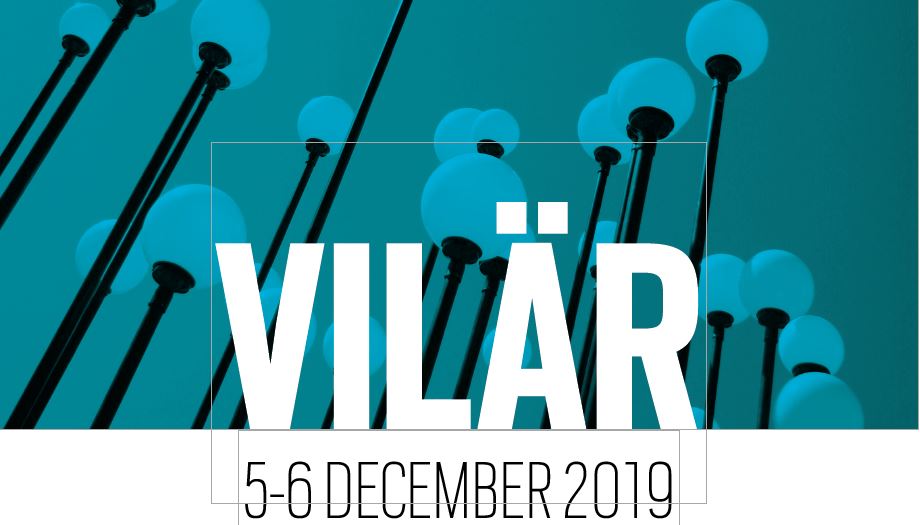 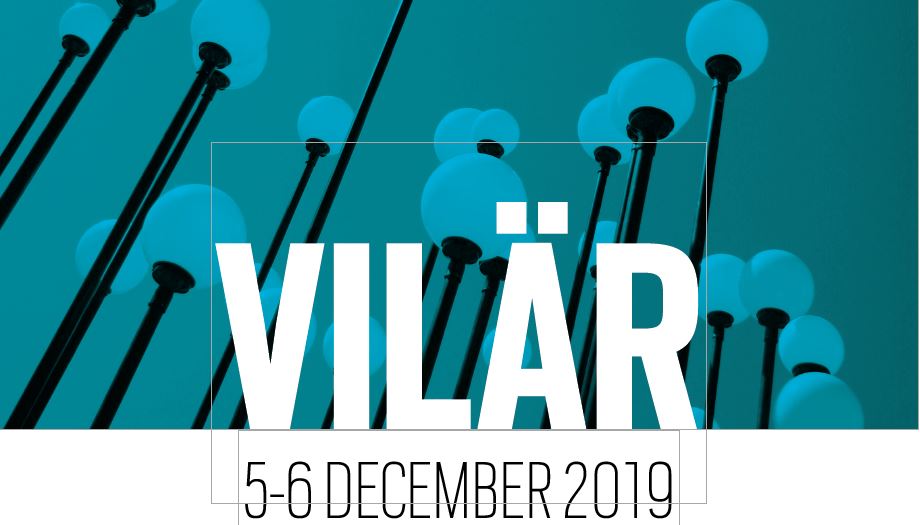 SESSIONS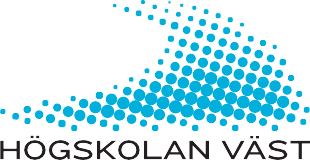 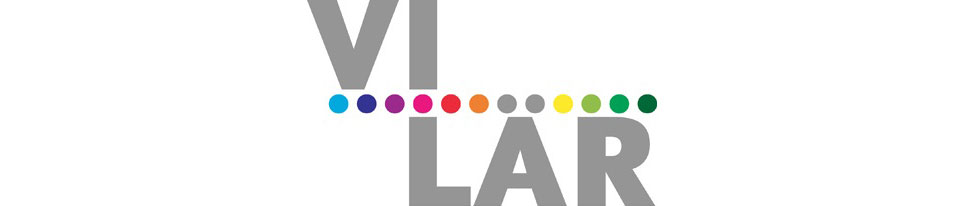 Thursday, December 5th 12.00 - 13.30 	Registration with lunch
13.30 - 14:45 	Key Note: Professor Denise Jackson 
15.00 - 15.30 	Parallel Sessions I 
15.30 - 16.00 	Coffebreak 
16.00 - 16.30 	Parallel Sessions II 
16.30 - 17.30 	Networking and mingle at PostersFREE TIME19.00 		Dinner and Entertainment! Friday, December 6th 8.30  -  8.45 	Welcome to day 2
8.45  - 10.00 	Key Note: Professor Lorna Unwin
10.00- 10.30 	Coffebreak
10.30 -11.00	Parallel Sessions III 
11.15 -11.45 	Parallel Sessions IV
12.00 -12.30	Parallel Sessions V  
12.30 -13.15 	Lunch
13.15- 14.30 	Key Note: Docent Mario Romera Vega
14.30 		Coffe to stay or to go ROOM – J111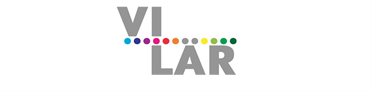 
Thursday, December 5th Parallel sessionsChair: Monika Hattinger, University West			15.00–15.30 (P, Swedish)Gruppsamtal som stöd för pedagogers lärande – En studie genomförd vid sex förskolorCamilla Seitl, University West16.00–16.30 (P, Swedish)Går det att  bli erfaren Snabbare?Anders Sandblad, Combitech/University West16.30–17.30 Networking and mingle at Posters (H102)Friday, December 6th Parallel sessionsChair: Kristina Johansson, University West10.30 -11.00 (P, English) Knowledge and Negotiation. Theoretical Observations in Relation to the Development of a Master Program in Work Integrated Political Studies and BeyondFredrik Sunnemark, University West10.30–11.00 (I, Swedish)Practical Mixing of Virtual and RealDaniel Sjölie, University West12.00–12.30 (P, English)The Policy of University-Industry Relationships in SwedenSepideh Nikounejad, University of GothenburgROOM – J105
Thursday, December 5th Parallel sessionsChair: Karin Sjögren, University West			15.00–15.30 (P, English)What Competence is NotCharlotte Arghavan Shahlaei, University West, Ulrika Lundh Snis, University West16.00-16:30 (P, English)Producing digital stories for language learning and digital competence across generations and positions of learners in municipalities
Kristina Brocker, Martin Dalenius; Strömstad Municipality; Maria Spante, University West16.30–17.30 Networking and mingle at Posters (H102)Friday, December 6th Parallel sessionsChair: Per Assmo University West10.30 -11.00 (P, English)Toward Hybrid Spaces for Immersive Experiences of Work-integrated Learning: An Initial InquiryAmir Haj-Bolouri, Ville Björk; University West11:15–11.45 
Participants Perspectives and Results from Competence Development Courses for Industrial Work Integrated LearningKristina Eriksson, Monika Hattinger; University West12.00–12.30 (Close Reading, English) Research Design for Learning in WILLennarth Bernhardsson, Mikael Andersson; University WestROOM – J103
Thursday, December 5th Parallel sessionsChair: Lars Svensson, University West			15.00–15.30 (P, Swedish)
Att bädda för ny kunskap
Sarah Samuelsson, Region Västra Götaland/University West 16.00–16.30 (P, Swedish)
Kompetensutveckling för kunskapsförsörjning inom skola och utbildning
Erika Karlsson, Wilma Lundqvist Westin, Per Assmo; University West16.30–17.30 Networking and mingle at Posters (H102)Friday, December 6th Parallel sessionsChair: Per-Olof Thång University of Gothenburg10.30 -11.00 (P, Swedish)
Rektorer, lärande och digitaliseringThomas Winman, Ingemar Johansson; University West

11:15–11.45 (P, English)
Propper Planning and Preparation Prevents Piss Poor Performance (7P) -Training for The Fictive Scenario or Learning to Deal with Reality?Martin Schüler, Kristina Johansson, Josefa Vega Matuszczyk; University West

12.00–12.30 (P, Swedish)
Att skapa samsyn kring kriterier för god undervisning
Pernilla Holmstedt, Linda Björk Andersson; Kristianstad UniversityROOM – J113
Thursday, December 5th Parallel sessionsChair: Kristina Eriksson, University West			15.00–15.30 (P, English)
Kritiska föreställningar och reflektioner om robotar och artificiell intelligens i svensk skola: när lärarnas programmeringskunskaper spelar roll
Ana Fuentes Martinez, Sara Ekström, University West16.00–16.30 (P, English)
The mastery of assembly work
Masood Rangraz, University West16.30–17.30 Networking and mingle at Posters (H102)Friday, December 6th Parallel sessionsChair: Kristina Sandström University West10.30 -11.00 (I, English)
A Novel Blended Learning Course Developed Jointly Between Three Universities to Address Competence Development of Professionals in Digitalized Manufacturing
Kristina Eriksson, University West, Koteshwar Chirumalla Mälardalen University, Mikael Ericsson University West, Lars Håkansson Linnaeus University 11:15–11.45 (P, English)
Telling stories from the sea: Boundary work and face-saving strategies in maritime post-simulation debriefing
Charlotte Sellberg, University of Gothenburg Astrid Camilla Wiig, University of South-Eastern Norway12.00–12.30 (P, English)Transforming surface learners into deep learners and making them ready for work life through work integrated learning (WIL)– Strategic Marketing Board game as a toolSabrina Luthfa, University WestROOM – Entré AIL
Thursday, December 5th Parallel sessionsChair: Kristina Sandström, University West			15.00–15.30 (Round table, English)
Development of international collaborations in WIL for post-graduate and PhD programmesPer Assmo, University West16.30–17.30 Networking and mingle at Posters (H102)ROOM – H102
Thursday, December 5th Networking and mingle at Posters 16.30–17.30 VR:s digitala materialitetUlf Andersson, University WestKan ett digitalt pussel användas för att skapa interaktivitet i högre utbildningAnna-Karin Larsson, Johan Lundevall; Swedish Defence University Work-integrated learning and Surveying Engineering EducationMehdi Eshagh, University West 